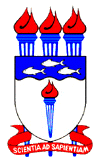 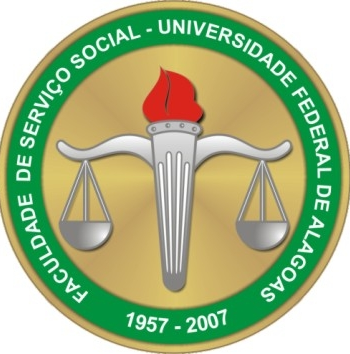    UNIVERSIDADE FEDERAL DE ALAGOAS                                              FACULDADE DE SERVIÇO SOCIALPROGRAMA DE PÓS-GRADUAÇÃO EM SERVIÇO SOCIAL - MESTRADORELAÇÃO DOS ALUNOS ESPECIAIS SELECIONADOS PARA AS DICIPLINAS DO 1º SEMESTRE DE 2015DISCIPLINA: PSS017 – AS CATEGORIAS FUNDAMENTAIS DO PENSAMENTO DE GRAMISCIPROF.(A) DR.(A) MARIA VALÉRIA COSTA CORREIAClara Morgana Torres da Rocha SilvaCrislany Barbosa da SilvaJamyani Kryssia da Silva RochaKessia da Silva OliveiraMichelline Costa de Oliveira FreireNadjane Alves da SilvaNiedja Tavares CorreiaObs. : As aulas desta disciplina terão início dia 24/03/2015.DISCIPLINA: PSS002 – METODOLOGIA NAS CIÊNCIAS SOCIAISPROF.(A) DR.(A) MARIA VIRGÍNIA BORGES AMARALClécia Regina Santos da SilvaJoana de Angelis Gomes JatobáJosé Lucas Honório MonteiroMaitê Patrícia de Lima MonteiroMaria Carolina Lins da SilvaMaria Luciana Gomes da SilvaMonique Angelis de Amorim SilvaRoseana Araújo da SilvaSarah Jambo Lessa de MedeirosVictor Felipe Silva de OliveiraViviane Alves da SilvaDISCIPLINA: PSS014.7 – TÓPICOS ESPECIAIS 1: POLÍTICAS SOCIAIS NA AMÉRICA LATINAPROFA. DRA. MARIA ADRIANA DA SILVA TORRESCharles dos SantosJoelma Trajano dos SantosJuliana de Fátima da SilvaLiriane da Silva ArinísioMaria Thereza Pontes RolimMonique Emanuelle de Sousa SantosMonny Mirelle de Carvalho AraujoNatahally Barbosa de Barros e SilvaPriscila de Morais RufinoRaquel dos SantosSonia Regina dos Santos Melo